От 22.08.2019                                                                                          №  58О размещении проекта административного регламента   «Предоставление разрешения на условно разрешенный вид использования земельного участка или объекта капитального строительства»в сети Интернет	В  соответствии  с Федеральным законом от 27.07.2010 № 210-ФЗ «Об организации представления государственных и муниципальных услуг», в целях прохождения независимой экспертизы, ПОСТАНОВЛЯЮ:Разместить проект административного регламента «Предоставление разрешения на условно разрешенный вид использования земельного участка или объекта капитального строительства» (приложение 1) на официальном сайте администрации Починковского муниципального района Нижегородской области- official@adm.pch.nnov.ru.Установить  срок проведения независимой экспертизы – один месяц со дня размещения проекта административного  регламента на официальном сайте администрации Починковского муниципального района Нижегородской областиУстановить, что замечания и предложения принимаются в срок,    установленный п.2., по адресу: 607900, Нижегородская область, Починковский район, пос. Ужовка, ул. Советская, д. 43;	- контактный телефон: 8 (83197) 31-4-40;	- адрес электронной почты: olgamolyavina@yandex.ru       5.  Контроль   за исполнением настоящего постановления возложить на    заместителя   главы администрации Молявину О.Б.Глава администрации                                                                       И.В.Ларин 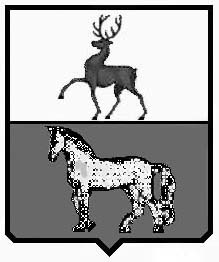 АДМИНИСТРАЦИЯ УЖОВСКОГО  СЕЛЬСОВЕТАПОЧИНКОВСКОГО МУНИЦИПАЛЬНОГО  РАЙОНАНИЖЕГОРОДСКОЙ ОБЛАСТИПОСТАНОВЛЕНИЕ